Om Ganeshaye Namaha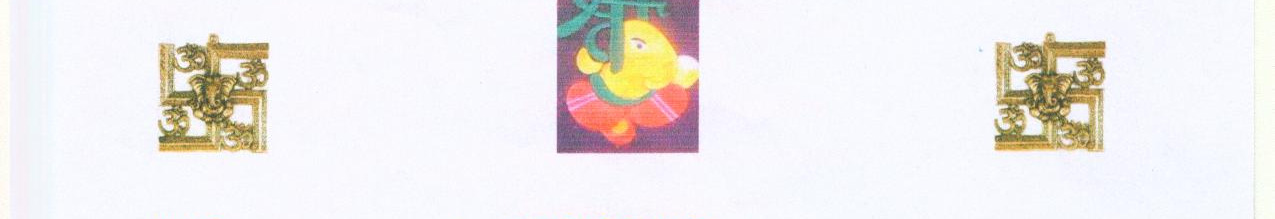 BIO – DATAName				 	:	Varun JaiswalDate of Birth 				:	11th March, 1983Height 					:	5’9’’ (175 cm)Colour					:	Very Fair (Gora)Personality				:	Attractive, CharmingHobbies				:	Music, Reading, TravellingEducation				:	B.Tech (Roorkee), MBA (Hyderabad) Occupation                                          :           Manager Scale II, INDUS IND Bank (R.O.)								Hyderabad                                                                                                                               Salary					:	9  Lacks per Annum  ( CTC )Kundli					:	Match NecessaryNature					:	Social, Ambitious, Simple, Peace – LovingFather					:	Harish Chandra Jayswal (B.Com, MBA)  RetiredMother					:	Madhuri Jayswal (M.A.)  Housekeeper Sister					:	Sugandha  B.Sc.( Biotech ) Indore , M.Sc. (Biotech)					                        Utkal University    ( First  Division )Marital Status				:	UnmarriedPermanent Address			:	12/361 Civil – Lines, Opp. Model Thana,							        	G.T.Road,  Sasaram – 821 115 (Rohtas)Contact No. ( Parents )	            :	06184 – 221951,   09905332330        				                                                                              08002100537 E – mail				:	sugandhajays@gmail.com